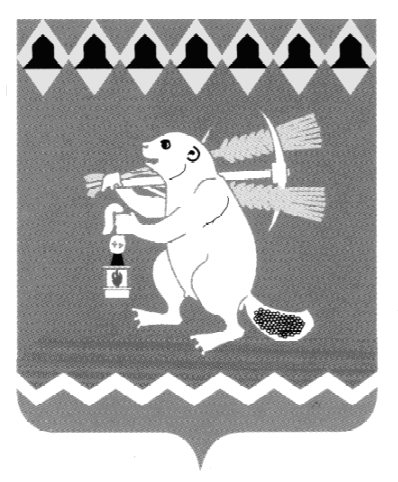 Администрация Артемовского городского округа ПОСТАНОВЛЕНИЕот 06.11.2018                                                                                      № 1195-ПАОб утверждении муниципальной программы Артемовского городского округа «Профилактика экстремизма и терроризма на территории  Артемовского городского округа на  2019-2024 годы»В  соответствии с Федеральными законами от 25 июля 2002 года     № 114-ФЗ «О противодействии экстремистской деятельности», от 06 марта 2006 года № 35-ФЗ «О противодействии терроризму», от 28 декабря 2010 года № 390-ФЗ «О безопасности», от 06 октября 2003 года № 131-ФЗ «Об общих принципах организации местного самоуправления в Российской Федерации», Стратегией противодействия экстремизму в Российской Федерации до 2025 года, утвержденной Президентом Российской Федерации 28 ноября 2014 года № Пр-2753, статьей 179 Бюджетного кодекса Российской Федерации, руководствуясь Порядком формирования и реализации муниципальных программ Артемовского городского округа, утвержденным постановлением     Администрации    Артемовского    городского  округа  от  16.12.2013   № 1730-ПА (с изменениями),  статьей 31 Устава Артемовского городского округа, принимая во внимание представление Артемовской городской прокуратуры от 18.12.2017            № 01-13-17,  ПОСТАНОВЛЯЮ:1. Утвердить муниципальную программу Артемовского городского округа «Профилактика экстремизма и терроризма на территории  Артемовского городского округа на  2019-2024 годы» (далее - Программа) (Приложение 1). 2.  Отделу по работе с детьми и молодежью Администрации Артемовского городского округа (Лесовских Н.П.) представлять сводный отчет по реализации мероприятий Программы в отдел экономики, инвестиций и развития Администрации Артемовского городского округа, по формам № 1, № 2 согласно приложению № 6 к Порядку формирования и реализации муниципальных программ Артемовского городского округа, утвержденным постановлением Администрации Артемовского  городского  округа  от  16.12.2013   № 1730-ПА:- в срок до 15 числа месяца, следующего за отчетным кварталом, по форме № 2;- ежегодно в срок до 1 марта года, следующего за отчетным, по форме  № 1.3. Постановление опубликовать в газете «Артемовский рабочий» и разместить на официальном сайте Артемовского городского округа в информационно-телекоммуникационной сети «Интернет» (www.artemovsky66.ru).   4. Настоящее постановление вступает в силу с 01.01.2019.5. Контроль за исполнением постановления оставляю за собой.Глава Артемовского городского округа                                А.В. Самочернов       Приложение 1к постановлению АдминистрацииАртемовского городского округаот 06.11.2018 №  1195-ПАМуниципальная программа Артемовского городского округа «Профилактика экстремизма и терроризма на территории  Артемовского городского округа на  2019-2024 годы»ПАСПОРТ муниципальной программы Артемовского городского округа «Профилактика экстремизма и терроризма на территории  Артемовского городского округа на  2019-2024 годы»Муниципальная программа Артемовского городского округа «Профилактика экстремизма и терроризма на территории  Артемовского городского округа» на  2019-2024 годыРАЗДЕЛ 1ХАРАКТЕРИСТИКА ПРОБЛЕМЫ И НЕОБХОДИМОСТЬ ЕЕ РЕШЕНИЯ ПРОГРАММНО-ЦЕЛЕВЫМ МЕТОДОМНастоящая муниципальная программа разработана в соответствии с основными стратегическими документами, определяющими выработку и внедрение системных мер по профилактике экстремизма, терроризма на территории Артемовского городского округа:Стратегия противодействия экстремизму в Российской Федерации до 2025 года, утвержденная Президентом Российской Федерации 28.11.2014          № Пр-2753;Федеральный закон от 25 июля 2002 года № 114-ФЗ «О противодействии экстремистской деятельности»;Федеральный закон от 06 марта 2006 года № 35-ФЗ «О противодействии терроризму»; Федеральный закон от 28 декабря 2010 года № 390-ФЗ «О безопасности».На территории Артемовского городского округа проживает более 20 национальностей, что подтверждает необходимость в проведении мероприятий по профилактике экстремизма.По состоянию на 01.01.2018 в  Артемовском городском округе поставлено на миграционный учет иностранных граждан и лиц без гражданства – 2061 человек. В основном преобладают граждане следующих стран: Таджикистана – 957, Узбекистана – 637, Украины – 117 человек.    	Ситуация в сфере профилактики экстремизма и терроризма на территории Российской Федерации остается напряженной. Социально-экономические и политические преобразования в России повлекли за собой снижение уровня жизни значительной части населения, ухудшение психологического климата в семье и ослабление ее воспитательной роли.  Особенностью нашего времени также является отсутствие политического и идеологического вмешательства в формирование духовного облика молодежи, расширение социальной самостоятельности молодежи. Ее самореализация осуществляется разнообразными путями, и далеко не всегда в русле «одобряемой» социализации, что часто создает почву для развития негативных установок в сознании молодого поколения. На территории Артемовского городского округа в настоящее время сложилась   положительная оперативная обстановка по противодействию проявлений фактов терроризма и экстремизма.В 2017 году на территории Артемовского городского округа националистических партий, группировок, религиозных организаций не являющихся традиционными для Свердловской области не выявлено.  Фактов обострения межнациональных отношений, разжигания националистической и религиозной вражды не зарегистрировано.На территории Артемовского городского округа лица, ранее судимые за совершение преступлений экстремистской и террористической направленности, не проживают. В зарубежные религиозные учреждения для получения образования жители Артемовского городского округа не выезжали.В целях повышения уровня безопасности населения и антитеррористической защищенности потенциально опасных объектов, объектов жизнеобеспечения  от террористических посягательств на территории Артемовского городского округа, учитывая прогнозируемые угрозы, усилия муниципального образования  необходимо сосредоточить на проведении профилактических мероприятий.Наиболее остро стоит проблема антитеррористической защищенности объектов социальной сферы. В учреждениях здравоохранения, образования, культуры, в спортивных сооружениях постоянно находится большое количество людей, в том числе и детей. Уровень материально-технической оснащенности указанных учреждений достаточно уязвим в террористическом отношении.Не на всех объектах социальной сферы имеются тревожные кнопки, система оповещения и видеонаблюдения. Вокруг учреждений требуется ремонт внешних ограждений. Имеют место недостаточные знания и отсутствие практических навыков обучающихся, посетителей и работников учреждений правил поведения в чрезвычайных ситуациях, вызванных проявлениями экстремизма и терроризма.	Как показывают социологические исследования, базовые ценностные ориентации молодых людей мало отличаются от тех, которые были значимыми и 30, и 40 лет назад: это семья, дружба, тем не менее, инструментальные ценности, социальные установки существенно изменились (например, ориентация на достижение материального благополучия), потому что связаны со способами обретения базовых ценностей. Формирование первого поколения новой России происходило в основном в условиях неблагоприятной социально-экономической ситуации 90-х годов XX века, что создало предпосылки для маргинализации значительной части населения, девиации ее поведения, включая экстремизм. Молодежный экстремизм обычно рассматривается как массовое явление, выражающееся в пренебрежении к действующим в обществе правилам и нормам поведения или в отрицании их. Экстремальное поведение может рассматриваться как способ достижения социальной справедливости, каких-то благ, привилегий, как для себя, так и депривированных социальных групп. Особенное значение проблема молодежного экстремизма имеет для жизни российского общества, в котором экстремистские идеи и действия традиционно играют большую роль. На сегодняшний день молодежный экстремизм выражается в пренебрежении к действующим в обществе правилам поведения, к закону в целом, появлении неформальных молодежных объединений противоправного характера. Экстремисты нетерпимы к тем гражданам России, которые принадлежат к другим социальным группам, этносам и придерживаются иных политических, правовых, экономических, моральных, эстетических и религиозных идей. Развитие молодежного экстремизма – это свидетельство недостаточной социальной адаптации молодежи, развития асоциальных установок ее сознания, вызывающих противоправные образцы ее поведения. Эффективность проводимых мероприятий на территории Артемовского городского округа подтверждается отсутствием фактов проявления национального или религиозного экстремизма. До настоящего времени неформальных молодежных организаций, групп и формирований экстремистской направленности не выявлено. Конфликтов на национальной или религиозной почве, способствующих возникновению таких конфликтов в будущем, не зарегистрировано. РАЗДЕЛ 2ЦЕЛИ И ЗАДАЧИ МУНИЦИПАЛЬНОЙ ПРОГРАММЫ, ЦЕЛЕВЫЕ ПОКАЗАТЕЛИ РЕАЛИЗАЦИИ МУНИЦИПАЛЬНОЙ ПРОГРАММЫОсновные цели, достижение которых предусмотрено муниципальной программой, задачи программы, а также показатели, характеризующие реализацию муниципальной программы, представлены в Приложении № 1 к муниципальной программе.РАЗДЕЛ 3МОНИТОРИНГ И КОНТРОЛЬ РЕАЛИЗАЦИИ ПЛАНА МЕРОПРИЯТИЙ МУНИЦИПАЛЬНОЙ ПРОГРАММЫПлан мероприятий по выполнению муниципальной программы приведен в Приложении № 2 к муниципальной программе.Реализация мероприятий Программы осуществляется в соответствии с законодательством Российской Федерации, в том числе Федеральным законом от 05 апреля 2013 года № 44-ФЗ «О контрактной системе в сфере закупок товаров, работ, услуг для обеспечения государственных и муниципальных нужд» и иными нормативными актами Российской Федерации, Свердловской области, муниципальными правовыми актами Артемовского городского округа. Мониторинг и контроль реализации Плана мероприятий осуществляются на основе оценки исполнения мероприятий, контрольных событий и достижения плановых значений показателей, определенных Планом мероприятий.Мониторинг и контроль реализации Плана мероприятий осуществляются ответственными исполнителями в части их компетенции на постоянной основе и координируются отделом по работе с детьми и молодежью Администрации Артемовского городского округа.Мониторинг и контроль осуществляются на основе отчетов, представленных  ответственными исполнителями, в соответствии с их сферой деятельности, в отдел по работе с детьми и молодежью Администрации Артемовского городского округа:- ежеквартально в срок до 10 числа месяца, следующего за отчетным кварталом, в соответствии с формой № 2, приведенной в приложении № 6 к Порядку формирования и реализации муниципальных программ Артемовского городского округа, утвержденному постановлением Администрации Артемовского городского округа от 16.12.2013 № 1730-ПА (с изменениями) (далее – Порядок);- ежегодно в срок до 15 февраля года, следующего за отчетным, в соответствии с формой № 1, приведенной в приложении № 6 к Порядку.                     Приложение № 1 к муниципальной программеАртемовского городского округа«Профилактика экстремизма и терроризма на территории  Артемовского городского округа на  2019-2024 годы»Цели и задачи, целевые показатели реализации муниципальной программы«Профилактика экстремизма и терроризма на территории  Артемовского городского округа на  2019-2024 годы»Ответственные исполнители        
программы        Структурные подразделения Администрации Артемовского городского округа:отдел по работе с детьми и молодежью (далее по тексту – ОДМ),отдел по делам гражданской обороны, чрезвычайным ситуациям, пожарной безопасности и мобилизационной подготовке (далее – отдел по делам ГОЧС, ПБ и МП),отдел по физической культуре и спорту (далее по тексту- ОФКиС),отдел экономики, инвестиций и развития (далее по тексту- ОЭИиР),Муниципальное бюджетное учреждение по работе с молодежью Артемовского городского округа  «Шанс» (далее по тесту – МБУ АГО «Шанс»),Муниципальное бюджетное учреждение Артемовского городского округа «Издатель» (далее по тексту – МБУ АГО «Издатель»),Отдел Министерства внутренних дел России по Артемовскому району (далее по тексту - ОМВД России по Артемовскому району (по согласованию),Управление образования Артемовского городского округа  (далее по тексту – УО АГО),Управление культуры Администрации Артемовского городского округа (далее по тексту – УК АГО)Сроки реализации                 
программы       2019-2024 годыЦели и задачи                    
программы        Цель: - выработка и внедрение системных мер по профилактике экстремизма, терроризма, защите молодежи от вовлечения в террористическую деятельность.Задачи:- осуществление мероприятий по профилактике экстремизма, гармонизации межнациональных и межрелигиозных отношений в сфере образования, культуры, физической культуры, спорта, в социальной, молодежной и информационной политике;- мониторинг политических, социально-экономических и иных процессов, оказывающих влияние на ситуацию в сфере профилактики терроризма, экстремизма и гармонизации межнациональных отношений;- организация взаимодействия органов местного самоуправления, государственных и административных органов, территориальных органов, федеральных органов исполнительной власти в Артемовском городском округе, направленных на предупреждение выявление и последующее устранение причин и условий, способствующих осуществлению террористической деятельности;- информационно-просветительская работа среди молодежи, способствующая предупреждению действий, нарушающих права и законные интересы других лиц;- повышение уровня взаимодействия структур, осуществляющих мероприятия по профилактике антитеррористической и экстремистской направленностиПеречень основных                
целевых показателей              
программы        - увеличение количества ежегодно проводимых мероприятий по профилактике экстремизма, гармонизации межнациональных и межрелигиозных отношений в сфере образования, культуры, физической культуры, спорта, в социальной, молодежной, информационной политике и иных сферах;- повышение контроля за ситуацией проявления экстремизма, терроризма Объемы финансиро-  вания            
программы        
по годам реализации, тыс. рублей ВСЕГО:  1800,0 тыс. руб.                            
     в том числе: 2019 год – 300,0  тыс. руб.2020 год – 300,0  тыс. руб.2021 год – 300,0  тыс. руб.2022 год – 300,0 тыс. руб.2023 год – 300,0  тыс. руб.2024 год – 300,0  тыс. руб.из них:федеральный бюджет –0,0 тыс. руб. в том числе: 2019 год – 0,0 тыс. руб.2020 год – 0,0 тыс. руб.2021 год –  0,0 тыс. руб.2022 год –  0,0 тыс. руб.2023 год –  0,0 тыс. руб.2024 год –  0,0  тыс. руб.областной бюджет:  0,0 тыс. руб.                     
в том числе:2019 год – 0,0 тыс. руб.2020 год – 0,0 тыс. руб.2021 год –  0,0 тыс. руб.2022 год –  0,0 тыс. руб.2023 год –  0,0 тыс. руб.2024 год –  0,0  тыс. руб.местный бюджет:  1 800,0 тыс. руб.                                     
в том числе:2019 год – 300,0  тыс. руб.2020 год – 300,0  тыс. руб.2021 год – 300,0  тыс. руб.2022 год – 300,0  тыс. руб.2023 год – 300,0  тыс. руб.2024 год – 300,0  тыс. руб.внебюджетные источники: 0,0 тыс. руб. в том числе:2019 год – 0,0 тыс. руб.2020 год – 0,0 тыс. руб.2021 год –  0,0 тыс. руб.2022 год –  0,0 тыс. руб.2023 год –  0,0 тыс. руб.2024 год –  0,0  тыс. руб.№строкиНаименование цели (целей) и задач, целевых показателейНаименование цели (целей) и задач, целевых показателейЕдиница измеренияЗначение целевого показателя реализации подпрограммыЗначение целевого показателя реализации подпрограммыЗначение целевого показателя реализации подпрограммыЗначение целевого показателя реализации подпрограммыЗначение целевого показателя реализации подпрограммыЗначение целевого показателя реализации подпрограммыИсточник значений показателей №строкиНаименование цели (целей) и задач, целевых показателейНаименование цели (целей) и задач, целевых показателейЕдиница измерения201920202021202220232024Источник значений показателей 12234567891011Цель. Выработка и внедрение системных мер по профилактике экстремизма, терроризма, формирование у граждан толерантности, нетерпимости и негативного отношения к экстремистским проявлениям Цель. Выработка и внедрение системных мер по профилактике экстремизма, терроризма, формирование у граждан толерантности, нетерпимости и негативного отношения к экстремистским проявлениям Цель. Выработка и внедрение системных мер по профилактике экстремизма, терроризма, формирование у граждан толерантности, нетерпимости и негативного отношения к экстремистским проявлениям Цель. Выработка и внедрение системных мер по профилактике экстремизма, терроризма, формирование у граждан толерантности, нетерпимости и негативного отношения к экстремистским проявлениям Цель. Выработка и внедрение системных мер по профилактике экстремизма, терроризма, формирование у граждан толерантности, нетерпимости и негативного отношения к экстремистским проявлениям Цель. Выработка и внедрение системных мер по профилактике экстремизма, терроризма, формирование у граждан толерантности, нетерпимости и негативного отношения к экстремистским проявлениям Цель. Выработка и внедрение системных мер по профилактике экстремизма, терроризма, формирование у граждан толерантности, нетерпимости и негативного отношения к экстремистским проявлениям Цель. Выработка и внедрение системных мер по профилактике экстремизма, терроризма, формирование у граждан толерантности, нетерпимости и негативного отношения к экстремистским проявлениям Цель. Выработка и внедрение системных мер по профилактике экстремизма, терроризма, формирование у граждан толерантности, нетерпимости и негативного отношения к экстремистским проявлениям 1.1.1.1.Задача 1. Осуществление комплекса мер, направленных на предупреждение терроризма, экстремизма и гармонизацию межнациональных и межрелигиозных отношенийЗадача 1. Осуществление комплекса мер, направленных на предупреждение терроризма, экстремизма и гармонизацию межнациональных и межрелигиозных отношенийЗадача 1. Осуществление комплекса мер, направленных на предупреждение терроризма, экстремизма и гармонизацию межнациональных и межрелигиозных отношенийЗадача 1. Осуществление комплекса мер, направленных на предупреждение терроризма, экстремизма и гармонизацию межнациональных и межрелигиозных отношенийЗадача 1. Осуществление комплекса мер, направленных на предупреждение терроризма, экстремизма и гармонизацию межнациональных и межрелигиозных отношенийЗадача 1. Осуществление комплекса мер, направленных на предупреждение терроризма, экстремизма и гармонизацию межнациональных и межрелигиозных отношенийЗадача 1. Осуществление комплекса мер, направленных на предупреждение терроризма, экстремизма и гармонизацию межнациональных и межрелигиозных отношенийЗадача 1. Осуществление комплекса мер, направленных на предупреждение терроризма, экстремизма и гармонизацию межнациональных и межрелигиозных отношенийЗадача 1. Осуществление комплекса мер, направленных на предупреждение терроризма, экстремизма и гармонизацию межнациональных и межрелигиозных отношений1.1.1.1.1.1.Увеличение количества ежегодно проводимых мероприятий по профилактике экстремизма, гармонизации межнациональных и межрелигиозных отношений в сфере образования, культуры, физической культуры, спорта, в социальной, молодежной, информационной политике и иных сферах%102030404545отчеты:  отдела по работе с детьми и молодежью (далее по тексту – ОДМ), отдела по физической культуре и спорту (далее по тексту (ОФКиС),Управления образования Артемовского городского округа – (далее по тексту – УО АГО),Управления культуры Администрации Артемовского городского округа (далее по тексту – УК АГО)22Задача 2. Организация взаимодействия органов местного самоуправления, государственных и административных органов, территориальных органов, федеральных органов исполнительной власти в Артемовском городском округе, направленных на предупреждение, выявление и последующее устранение причин и условий, способствующих осуществлению террористической деятельностиЗадача 2. Организация взаимодействия органов местного самоуправления, государственных и административных органов, территориальных органов, федеральных органов исполнительной власти в Артемовском городском округе, направленных на предупреждение, выявление и последующее устранение причин и условий, способствующих осуществлению террористической деятельностиЗадача 2. Организация взаимодействия органов местного самоуправления, государственных и административных органов, территориальных органов, федеральных органов исполнительной власти в Артемовском городском округе, направленных на предупреждение, выявление и последующее устранение причин и условий, способствующих осуществлению террористической деятельностиЗадача 2. Организация взаимодействия органов местного самоуправления, государственных и административных органов, территориальных органов, федеральных органов исполнительной власти в Артемовском городском округе, направленных на предупреждение, выявление и последующее устранение причин и условий, способствующих осуществлению террористической деятельностиЗадача 2. Организация взаимодействия органов местного самоуправления, государственных и административных органов, территориальных органов, федеральных органов исполнительной власти в Артемовском городском округе, направленных на предупреждение, выявление и последующее устранение причин и условий, способствующих осуществлению террористической деятельностиЗадача 2. Организация взаимодействия органов местного самоуправления, государственных и административных органов, территориальных органов, федеральных органов исполнительной власти в Артемовском городском округе, направленных на предупреждение, выявление и последующее устранение причин и условий, способствующих осуществлению террористической деятельностиЗадача 2. Организация взаимодействия органов местного самоуправления, государственных и административных органов, территориальных органов, федеральных органов исполнительной власти в Артемовском городском округе, направленных на предупреждение, выявление и последующее устранение причин и условий, способствующих осуществлению террористической деятельностиЗадача 2. Организация взаимодействия органов местного самоуправления, государственных и административных органов, территориальных органов, федеральных органов исполнительной власти в Артемовском городском округе, направленных на предупреждение, выявление и последующее устранение причин и условий, способствующих осуществлению террористической деятельностиЗадача 2. Организация взаимодействия органов местного самоуправления, государственных и административных органов, территориальных органов, федеральных органов исполнительной власти в Артемовском городском округе, направленных на предупреждение, выявление и последующее устранение причин и условий, способствующих осуществлению террористической деятельности2.1.2.1.Повышение уровня взаимодействия органов местного самоуправления, государственных и административных органов, территориальных органов, федеральных органов исполнительной власти в Артемовском городском округе, направленных на предупреждение, выявление и последующее устранение причин и условий, способствующих осуществлению террористической деятельности%100100100100100100отчеты: отдела Министерства внутренних дел России по Артемовскому району (далее по тексту - ОМВД России по Артемовскому району), отдела по делам гражданской обороны, чрезвычайным ситуациям, пожарной безопасности и мобилизационной подготовке (далее – отдел по делам ГОЧС, ПБ и МП Администрации АГО), отдела экономики, инвестиций и развития (далее по тексту – ОЭИиР),ОДМ,УО АГО, УК АГО2.2.2.2.Повышение уровня взаимодействия структур, осуществляющих мероприятия по профилактике антитеррористической и экстремистской направленности%100100100100100100отчет отдела по делам ГОЧС, ПБ и МП Администрации АГО33Задача 3. Мониторинг политических, социально-экономических и иных процессов, оказывающих влияние на ситуацию в сфере профилактики терроризма, экстремизма и гармонизации межнациональных отношенийЗадача 3. Мониторинг политических, социально-экономических и иных процессов, оказывающих влияние на ситуацию в сфере профилактики терроризма, экстремизма и гармонизации межнациональных отношенийЗадача 3. Мониторинг политических, социально-экономических и иных процессов, оказывающих влияние на ситуацию в сфере профилактики терроризма, экстремизма и гармонизации межнациональных отношенийЗадача 3. Мониторинг политических, социально-экономических и иных процессов, оказывающих влияние на ситуацию в сфере профилактики терроризма, экстремизма и гармонизации межнациональных отношенийЗадача 3. Мониторинг политических, социально-экономических и иных процессов, оказывающих влияние на ситуацию в сфере профилактики терроризма, экстремизма и гармонизации межнациональных отношенийЗадача 3. Мониторинг политических, социально-экономических и иных процессов, оказывающих влияние на ситуацию в сфере профилактики терроризма, экстремизма и гармонизации межнациональных отношенийЗадача 3. Мониторинг политических, социально-экономических и иных процессов, оказывающих влияние на ситуацию в сфере профилактики терроризма, экстремизма и гармонизации межнациональных отношенийЗадача 3. Мониторинг политических, социально-экономических и иных процессов, оказывающих влияние на ситуацию в сфере профилактики терроризма, экстремизма и гармонизации межнациональных отношенийЗадача 3. Мониторинг политических, социально-экономических и иных процессов, оказывающих влияние на ситуацию в сфере профилактики терроризма, экстремизма и гармонизации межнациональных отношений3.1.3.1.Повышение контроля за ситуацией в плане экстремизма, терроризма и процессов, оказывающих влияние на ситуацию в сфере профилактики гармонизации межнациональных отношений%100100100100100100отдел по делам ГОЧС, ПБ и МП Администрации АГО, ОМВД России по Артемовскому районуПриложение № 2                                                                                                                                                                                                                                                                                                                                                           к муниципальной программе «Профилактика экстремизма и терроризма на территории  Артемовского городского округа                                                                                                                       на 2019-2024 годы»Приложение № 2                                                                                                                                                                                                                                                                                                                                                           к муниципальной программе «Профилактика экстремизма и терроризма на территории  Артемовского городского округа                                                                                                                       на 2019-2024 годы»Приложение № 2                                                                                                                                                                                                                                                                                                                                                           к муниципальной программе «Профилактика экстремизма и терроризма на территории  Артемовского городского округа                                                                                                                       на 2019-2024 годы»Приложение № 2                                                                                                                                                                                                                                                                                                                                                           к муниципальной программе «Профилактика экстремизма и терроризма на территории  Артемовского городского округа                                                                                                                       на 2019-2024 годы»Приложение № 2                                                                                                                                                                                                                                                                                                                                                           к муниципальной программе «Профилактика экстремизма и терроризма на территории  Артемовского городского округа                                                                                                                       на 2019-2024 годы»План мероприятий по выполнению муниципальной программы                                                                                                                                                                                                                                                                                                                                                                                                                                             «Профилактика экстремизма и терроризма на территории Артемовского городского округа на 2019 - 2024  годы»План мероприятий по выполнению муниципальной программы                                                                                                                                                                                                                                                                                                                                                                                                                                             «Профилактика экстремизма и терроризма на территории Артемовского городского округа на 2019 - 2024  годы»План мероприятий по выполнению муниципальной программы                                                                                                                                                                                                                                                                                                                                                                                                                                             «Профилактика экстремизма и терроризма на территории Артемовского городского округа на 2019 - 2024  годы»План мероприятий по выполнению муниципальной программы                                                                                                                                                                                                                                                                                                                                                                                                                                             «Профилактика экстремизма и терроризма на территории Артемовского городского округа на 2019 - 2024  годы»План мероприятий по выполнению муниципальной программы                                                                                                                                                                                                                                                                                                                                                                                                                                             «Профилактика экстремизма и терроризма на территории Артемовского городского округа на 2019 - 2024  годы»План мероприятий по выполнению муниципальной программы                                                                                                                                                                                                                                                                                                                                                                                                                                             «Профилактика экстремизма и терроризма на территории Артемовского городского округа на 2019 - 2024  годы»План мероприятий по выполнению муниципальной программы                                                                                                                                                                                                                                                                                                                                                                                                                                             «Профилактика экстремизма и терроризма на территории Артемовского городского округа на 2019 - 2024  годы»План мероприятий по выполнению муниципальной программы                                                                                                                                                                                                                                                                                                                                                                                                                                             «Профилактика экстремизма и терроризма на территории Артемовского городского округа на 2019 - 2024  годы»План мероприятий по выполнению муниципальной программы                                                                                                                                                                                                                                                                                                                                                                                                                                             «Профилактика экстремизма и терроризма на территории Артемовского городского округа на 2019 - 2024  годы»План мероприятий по выполнению муниципальной программы                                                                                                                                                                                                                                                                                                                                                                                                                                             «Профилактика экстремизма и терроризма на территории Артемовского городского округа на 2019 - 2024  годы»№ строкиНаименование мероприятия/Источники расходов   на финансированиеНомер строки целевых показателей, на достижение которых направлены мероприятия № строкиНаименование мероприятия/Источники расходов   на финансированиевсего2019202020212022202320241Всего по муниципальной программе, в том числе   1 800,0300,0300,0300,0300,0300,0300,0X2Федеральный бюджет       0,00,00,00,00,00,00,0X3Областной бюджет         0,00,00,00,00,00,00,0X4Местный бюджет           1 800,0300,0300,0300,0300,0300,0300,0X5Внебюджетные источники0,00,00,00,00,00,00,0X6Всего по направлению  «Прочие нужды», в том числе1 800,0300,0300,0300,0300,0300,0300,0X7Федеральный бюджет       0,00,00,00,00,00,00,0X8Областной бюджет         0,00,00,00,00,00,00,0X9Местный бюджет           1 800,0300,0300,0300,0300,0300,0300,0X10Внебюджетные источники0,00,00,00,00,00,00,0X11Мероприятие 1. Организация и проведение мероприятий по профилактике экстремизма и этносепаратизма, в том числе  1 170,0195,0195,0195,0195,0195,0195,0Х12Областной бюджет         0,00,00,00,00,00,00,0X13Местный бюджет           1 170,0195,0195,0195,0195,0195,0195,0X141.1. Заседания Межведомственной комиссии по  профилактике экстремизма и этносепаратизма на территории Артемовского городского округа, в т.ч. Разработка проектов муниципальных правовых актов по вопросам профилактики экстремизма, а также минимизации и (или) ликвидации последствий их проявлений и подготовка предложений в муниципальную программу по профилактике экстремизма 0,00,00,00,00,00,00,02.1.151.2. Внесение изменений в муниципальный правовой акт об утверждении состава межведомственной комиссии по профилактике экстремизма0,00,00,00,00,00,00,02.1.161.3. Организация и проведение с молодежью (родителями) лекций, семинаров, тематических встреч и классных часов, направленных на формирование культуры межнационального общения и профилактику экстремизма 0,00,00,00,00,00,00,02.1.171.4. Взаимодействие  и поддержка религиозных организаций традиционных религий России, общественных организаций и национально-культурных объединений в проведении работы с подростками и молодежью с целью профилактики религиозного экстремизма, проведения религиозных и народных праздников, имеющих широкое распространение в культуре населения Свердловской области и Артемовского городского округа (Пасха, Рождество, Курбан-Байрам, Масленица, Навруз, Ага-Пайрем и другие)225,035,025,030,045,045,045,01.1.1.181.5. Участие в областных круглых столах, семинарах, курсах  дополнительного образования  по профилактике экстремизма (оплата проживания, питания, проезда)0,00,00,00,00,00,00,01.1.1.191.6. Профилактические мероприятия «Неформал», «Школьник», «Подросток», "Нелегальный мигрант"  (в т.ч. транспортные расходы, наградная продукция, сувениры  в рамках проекта «Безопасность жизни»)150,025,025,025,025,025,025,02.1.201.7. Обход территории Артемовского городского округа с целью выявления фактов нанесения на объекты муниципальной собственности, иные сооружения нацистской атрибутики или символики либо атрибутики, сходной с нацистской атрибутикой или символикой, символики экстремистских организаций0,00,00,00,00,00,00,01.1.1.211.8. Проведение  мероприятий по социальной реабилитации граждан, отбывающих и отбывших наказание за преступления экстремистской и террористической направленности0,00,00,00,00,00,00,01.1.1.221.9. Организация периодических публикаций в муниципальных СМИ о мероприятиях, направленных на профилактику экстремистских проявлений, в том числе среди молодежи0,00,00,00,00,00,00,03.1.231.10. Фестиваль муниципального детского и семейного творчества «Культура народов Урала»0,00,00,00,00,00,00,01.1.1.241.11. Организация и проведение обучающих семинаров и повышения квалификации для преподавателей дисциплины «Основы религиозной культуры и светской этики» 0,00,00,00,00,00,00,03.1.251.12. Организация и проведение контроля в образовательных организациях эффективности контент-фильтров 0,00,00,00,00,00,00,01.1.1.261.13. Мониторинг деятельности представителей молодежных субкультур и неформальных объединений в детской, подростково-молодежной и образовательной средах на территории Артемовского городского округа0,00,00,00,00,00,00,01.1.1.271.14. Организация и проведение ревизии библиотечного фонда на предмет выявления экстремистских материалов0,00,00,00,00,00,00,01.1.1.281.15. Организация и проведение культурных и исторических мероприятий антиэкстремистской направленности, межнациональных и межконфессиональных отношений, мероприятий по повышению правовой культуры, развитию волонтерского движения  (торжественные мероприятия, собрания, конкурсы, концерты, выставки, беседы, викторины и других), в т.ч. среди жителей сельской местности273,054,047,052,040,040,040,01.1.1.291.16. Использование средств наружной рекламы и оборудования Общественной системы ОКСИОН, установленных в  местах массового пребывания людей, для информационно- пропагандистского воздействия 60,010,010,010,010,010,010,01.1.1.301.17. Соревнования  по спортивным играм  народов, проживающих в России60,010,010,010,010,010,010,01.1.1.311.18. Организация и проведение праздничных мероприятий, посвященных Дню народов Среднего Урала60,010,010,010,010,010,010,01.1.1.321.19. Родительские собрания на тему профилактики экстремизма0,00,00,00,00,00,00,01.1.1.331.20. Информирование переселенцев о возможностях жизнеустройства на территории проживания0,00,00,00,00,00,00,01.1.1.341.21. Фестиваль «Мы вместе» среди клубов по месту жительства   189,023,043,033,030,030,030,01.1.1.351.22. Конкурс историко - краеведческих исследовательских работ «Каменный пояс»103,03,020,020,020,020,020,01.1.1.361.23. «Месячник безопасности» среди студентов колледжей, расположенных на территории Артемовского городского округа30,05,05,05,05,05,05,01.1.1.371.24. Осуществление профилактики экстремистских проявлений среди несовершеннолетних и в семьях, находящихся в трудной жизненной ситуации0,00,00,00,00,00,00,01.1.1.381.25. Беседы, направленные на профилактику причин, порождающих детское и семейное неблагополучие, домашнее насилие, агрессию  и жестокость в отношении детей, химические зависимости (алкоголизм, наркомания, токсикомания) виртуальные формы зависимостей0,00,00,00,00,00,00,01.1.1.391.26. Проведение мероприятий по ликвидации нацистской атрибутики или символики либо атрибутики, сходной с нацистской атрибутикой или символикой, символики экстремистских организаций на объектах муниципальной собственности, иных сооружениях (обо всех случаях обнаружения подобных фактов незамедлительно информировать ОМВД России по Артемовскому району)0,00,00,00,00,00,00,01.1.1.40Мероприятие 2. Организация и проведение мероприятий по профилактике тероризму630,0105,0105,0105,0105,0105,0105,0Х41Областной бюджет    0,00,00,00,00,00,00,0Х42Местный бюджет           630,0105,0105,0105,0105,0105,0105,0Х412.1.Организация общественно-политических мероприятий, посвященных Дню солидарности в борьбе с терроризмом90,015,015,015,015,015,015,01.1.1.422.2. Проведение командно-штабных, тактико- специальных учений, объектовых тренировок  по отработке действий в случае угрозы совершения или совершения террористического акта0,00,00,00,00,00,00,01.1.1.43 2.3. Разработка проектов муниципальных правовых актов по вопросам профилактики  терроризма, а также минимизации и (или) ликвидации последствий их проявлений0,00,00,00,00,00,00,01.1.1.442.4. Практические занятия с личным  составом в целях овладения сотрудниками знаний и навыков, необходимых для эффективных действий по предупреждению и пресечению преступлений террористического характера и экстремистской направленности, повышению психологической подготовленности0,00,00,00,00,00,00,01.1.1.452.5. Классные часы, беседы, направленные  на профилактику проявлений экстремизма, национализма и терроризма, преступлений против личности, общества, государства в молодежной среде «Воспитание толерантности – основа взаимопонимания между людьми и стабильности в обществе»  в рамках Дня солидарности в борьбе с терроризмом0,00,00,00,00,00,00,01.1.1.462.6. Внедрение на территории Артемовского городского округа методики реабилитации несовершеннолетних, попавших под воздействие идеологии терроризма и религиозного культа0,00,00,00,00,00,00,01.1.1.472.7. Информирование населения Артемовского городского округа о порядке действий при  угрозе возникновения террористических актов,  посредством размещения информации в СМИ, в т.ч. материалов по духовно- нравственному воспитанию личности, пропаганде  нравственности и толерантности (социальная реклама)540,090,090,090,090,090,090,03.1.482.8. Изготовление, информационных материалов,  приобретение  технических средств обеспечения общественной безопасности0,00,00,00,00,00,00,03.1.492.9. Анкетирование учащейся, студенческой и работающей молодежи 0,00,00,00,00,00,00,01.1.1.502.10. Мониторинг  ситуации экстремизма в сферах образования, культуры, молодежной и социальной политики0,00,00,00,00,00,00,02.1.512.11. Горячая линия «Проявления экстремизма на территории Артемовского городского округа»0,00,00,00,00,00,00,02.1.522.12. Инструктажи по действиям в случае возникновения чрезвычайных ситуаций0,00,00,00,00,00,00,02.1.532.13. Размещение в муниципальных средствах массовой информации сведений о результатах деятельности в области противодействия экстремизму0,00,00,00,00,00,00,02.2.542.14. Организация и проведение обучающих семинаров с работодателями, использующими труд мигрантов 0,00,00,00,00,00,00,01.1.1.552.15. Разработка и издание справочных материалов для мигрантов, находящихся на территории Артемовского городского округа0,00,00,00,00,00,00,01.1.1.562.16. Внесение изменений в состав антитеррористической комиссии в АГО 0,00,00,00,00,00,00,02.1.572.17. Участие в обучающих семинарах по вопросам профилактики  противодействия распространения идеологии терроризма, гармонизации в сфере межнациональных и межконфессиональных отношений0,00,00,00,00,00,00,03.1.582.18. Демонстрация телевизионных и документальных фильмов (в том числе видеофильмов) антитеррористической и антиэкстремистской направленности, задействуя, в том числе, систему кинопроката0,00,00,00,00,00,00,02.2.Исполнитель: Лесовских Н.П.